Titulo: ACTIVIDADES PUNTUALES Y ATENCIÓN DE REQUERIMIENTOSPreparado por: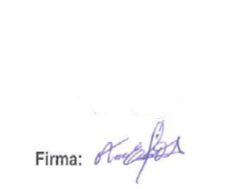 Nombre:	Lic. Álex Ernesto DOMÍNGUEZ AGUILAR		Firma:			Fecha: 18/03/2016Cargo:   	Técnico  Nombre:	Ing. Miriam Eugenia MEJÍA REYES			Firma:			Fecha: 18/03/2016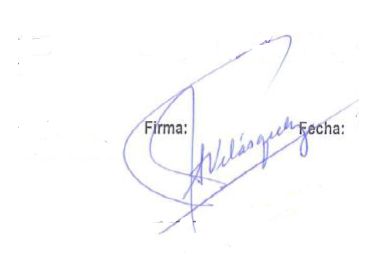 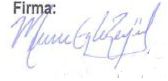 Cargo:   	Jefe Depto. Auditoría OperativaRevisado por:Nombre: 	Ing. Jaime VELÁSQUEZ SAAVEDRA		Firma:			Fecha: 30/03/2016Cargo:	Encargado del Sistema de Gestión de la Calidad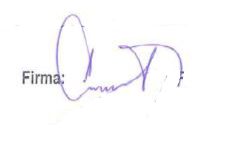 	Unidad de Auditoría InternaNombre: 	Lic. Jorge Alberto PÉREZ PAREDES		Firma:			Fecha: 30/03/2016Cargo:	Jefe Depto. Auditoría Financiera	Unidad de Auditoría Interna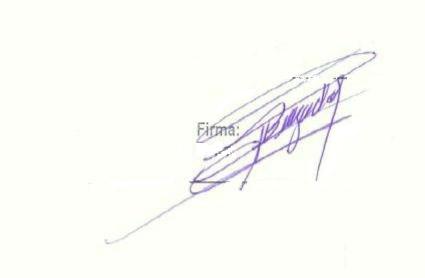 Aprobado por:Nombre: 	Lic. Juan Francisco BARAHONA			Firma:			Fecha: 31/03/2016Cargo:    	Director de Auditoría Interna			Contenido:ObjetivoÁmbito de AplicaciónReferencias NormativasDefinicionesResponsabilidadesLineamientos GeneralesProcedimientoAnexos ModificacionesObservaciones:OBJETIVOGarantizar que todos los trabajos o actividades puntuales se desarrollen basándose en un proceso planificado, objetivo, sistemático y profesional; con el fin de asegurar que el proceso, área o unidad examinada, cumpla con las normas y políticas preestablecidas, y, cuando sea procedente, emitir recomendaciones que fortalezcan el control interno y la adecuada gestión de la misma.ÁMBITO DE APLICACIÓN Este procedimiento es aplicable a todos las trabajos o actividades puntuales que ejecute el personal de la Unidad de Auditoría Interna del Ministerio de Hacienda, ya sea que estén incluidos en el plan anual de trabajo de la UAI o que sean solicitados por la autoridad competente.3. REFERENCIA NORMATIVA  Ley de la Corte de Cuentas de la República; Normas Técnicas de  Control Interno Especificas del Ministerio de Hacienda (NTCIEMH);Manual de Políticas de Control Interno del Ministerio de Hacienda (MAPO);Normas de Auditoría Interna del Sector Gubernamental; Acuerdos, Decretos, Instructivos, Políticas y otras disposiciones emitidas por los Titulares y autoridades del Ministerio de Hacienda.DEFINICIONESActividad puntual: Examen realizado a una actividad específica, tales como: verificación de metas, arqueos; inventario; observaciones; etc.Requerimiento:Instrucción girada por los titulares, o solicitada por los Directores de las Dependencias del Ministerio de Hacienda, para que se examine específicamente una actividad, área, proceso o unidad organizacional.Ámbito:Límite figurado en el cual se deben cumplir y hacer cumplir los lineamientos, acciones e instrucciones establecidas en los documentos y procedimientos.Encargado UGC-UAI:Encargado del Sistema de Gestión de la Calidad de la Unidad de Auditoría InternaExamen:Estudio sistemático e independiente para determinar si las actividades, y sus resultados, cumplen con las disposiciones preestablecidas, y si éstas son implementadas eficazmente y son adecuadas para alcanzar los objetivos institucionales.Hoja de Asignación de Trabajo:Orden escrita, donde se informa al personal sobre la institución, el tipo de actividad o requerimiento, el tiempo y período asignados para desarrollar lo designado. Indicadores de procesos: son referentes que miden el desempeño de las actividades vinculadas con la ejecución o forma en que el trabajo es realizado para producir los bienes y servicios, tales como procedimientos de compra –días de demora del proceso de compra– o procesos tecnológicos –número de horas de los sistemas sin línea atribuibles al equipo de soporte–. Estos indicadores son útiles para la evaluación del desempeño en ámbitos donde los productos o resultados son más complejos de medir, como por ejemplo actividades de investigación, culturales, etc.Informe:Documento final que expone los resultados de la actividad o requerimiento, y los cometarios de los auditados cuando son expresados por éstos. El contenido del informe está sustentado en la documentación de auditoría.Manual de Políticas de Control Interno del Ministerio de Hacienda –MAPO–: Documento que contribuye a garantizar razonablemente el cumplimiento del Sistema de Control Interno del Ministerio de Hacienda.Documentación de Auditoría –Papeles de Trabajo / Pt´s–:Conjunto de documentos, información y narrativas que, ordenados y relacionados entre sí, se constituyen en la evidencia que sustenta las conclusiones que se emiten en los informes.Preparación de los Documentos de Auditoría –Papeles de Trabajo / Pt´s–:También conocido como «Expediente de Auditoría», es la actividad desarrollada por los auditores, y que se constituye en evidencia suficiente, para apoyar las conclusiones del auditor y el informe. La información incluida no debe contener documentos en original sin la autorización de los auditados.Sistema de Gestión de la Calidad del Ministerio de Hacienda (SGC): Es el Sistema de Gestión integrado para dirigir y controlar la institución con respecto a la calidad.Sistema de Gestión de Seguridad de la Información (SGSI):Sistema que incluye la estructura organizacional, políticas, planificación de actividades, responsabilidades, prácticas, procedimientos, procesos y recursos, en materia de seguridad de la información en el Ministerio de Hacienda.Unidad de Auditoría Interna del Ministerio de Hacienda: Se refiere, en este procedimiento, a la Unidad de Auditoría Interna de este Ministerio, que podrá abreviarse como «Unidad de Auditoría» o «UAI». RESPONSABILIDADESEs responsabilidad del Director de la Unidad de Auditoría Interna:Aprobar el presente procedimiento y sus posteriores modificaciones, así como las asignaciones de los trabajos o actividades especiales; aprobar los informes de resultados, y velar por el cumplimiento de lo establecido en este y demás procedimientos y documentos del SGC y SGSI.Es responsabilidad de los Jefes de Departamento:Verificar el cumplimiento de este procedimiento, y solicitar las correcciones o cambios pertinentes, para mejorar los procesos relacionados con las actividades puntuales y requerimientos. Cumplir con lo establecido en los documentos del SGC y del SGSI. Revisar los informes definitivos y supervisar la remisión, vía medios electrónicos –o por aquellos aprobados por el Director de la UAI– a los Titulares, Directores y Subdirectores de las dependencias del Ministerio de Hacienda y, cuando sea procedente, a la Corte de Cuentas de la República.Es responsabilidad de las Secretarias y del personal de Apoyo Administrativo de la Unidad:Cumplir con lo establecido en este procedimiento, en los documentos del SGC y del SGSI. Proponer mejoras a los mismos. Enviar los documentos, cuando lo solicite el Director o los jefes de Departamento de la Unidad, vía correo electrónico u otro medio informático. Es responsabilidad de los Técnicos o Auditores:Trabajar con base en lo dispuesto en este procedimiento y proponer las mejoras del caso.6. LINEAMIENTOS GENERALESCuando sea aplicable, el marcado de documentos con la leyenda de «Confidencial» o «Declaratoria de Reserva» se atenderá lo dispuesto en los procedimientos normativos del Sistema de Seguridad de la Información del Ministerio de Hacienda, emitidos por DINAFI.El contenido del expediente –papeles de trabajo o Pt´s– de un trabajo o actividad especial, será definido por el funcionario responsable del examen. En las instrucciones de trabajo se establecerá el contenido mínimo de dicho expediente. Para el seguimiento y cumplimiento de ciertas características del proceso, se aplicarán los «Indicadores de Proceso», tales como fechas o tiempos establecidos. El Director de la UAI será el responsable de aprobar los indicadores, y las jefaturas de departamento velarán por su aplicación y cumplimiento.7. PROCEDIMIENTO 8.   ANEXOS       N/A9.   MODIFICACIONESRESPONSABLEPASOACCIÓNDirector UAI01Gira instrucciones, a las jefaturas de departamento, para que procedan a calendarizar y realizar una actividad puntual o atender un requerimiento.Jefe de Departamento02Establece la prioridad de la actividad puntual o del requerimiento, con respecto a los incluidos en el plan anual de trabajo, y establece la oportunidad de éstos.Designa al responsable de ejecutar el trabajo y lo comunica verbalmente.Auditor03Prepara la hoja de asignación, cuando aplique, la nota de presentación del trabajo; gestiona la aprobación –jefatura y director– y se comunica su inicio.Auditor04Realiza la investigación inicial para obtener el conocimiento y comprensión de área, proceso o aspecto a examinar y, con base en los resultados obtenidos, prepara el memorando de planificación en aquellos casos que sea procedente.Si no hay memorando de planificación, prepara el programa de auditoría y continua en el paso Nº 06Jefe de Departamento05Revisa el memorando de planificación y lo somete a la aprobación del Director de la UAI.Auditor06Desarrolla el trabajo, de conformidad con lo aprobado en el programa de auditoría. Identifica las condiciones reportables, hace la valoración de evidencias y evalúa las conclusiones del trabajo; prepara informe y lo somete a consideración del jefe inmediato.Jefe de Departamento07Revisa informe, y solicita al Auditor las modificaciones o ampliaciones del caso, y la pasa al Director.Director de UAI08Aprueba el Borrador del Informe, previa modificación de las partes que considere conveniente, y autoriza su remisión.Auditor09Verifica la evidencia de las acciones realizadas por los auditados, para atender las recomendaciones del informe y, cuando aplique, concluye si están atendidas, en proceso, parcialmente atendida o no atendidas.Elabora la propuesta del Resumen Ejecutivo, cuando es procedente, y lo pasa a conocimiento del jefe inmediato.Jefe de Departamento10Revisa la propuesta del resumen ejecutivo y se asegura que cumpla con todas las formalidades que exigen las instrucciones de trabajo.Somete a consideración del Director de Auditoría Interna el resumen ejecutivo.Director de UAI11Aprueba el Resumen Ejecutivo y se remite a los Titulares.AuditorJefe de Departamento12Proceden a la preparación del Informe de la actividad puntual o requerimiento; gestionan la aprobación del Director de la Unidad de Auditoría Interna y, cuando sea procedente, lo remiten a la Corte de Cuentas de la República con el apoyo de la Secretaria, adjuntando el formulario de los servidores actuantes durante el periodo examinado; además, entregan una copia del informe al Director, Presidente o Jefe del área auditada.Auditor13Agrega los documentos finales al expediente –papeles de trabajo– debidamente referenciados, de conformidad con las instrucciones establecidas al respecto, y los entrega para su archivo.Jefe de Departamento14Valida que el expediente cumpla con todos los requisitos establecidos al respecto y lo pasa a la secretaria.Secretaria15Codifica el expediente –Pt´s– del trabajo y lo agrega al archivo de gestión.No.MODIFICACIÓN1Este procedimiento anula al PRO–02 «Asignación y Ejecución de Auditorías» del Sistema de Gestión de la Calidad de la Unidad de Auditoría Interna del Ministerio de Hacienda, en la parte que le corresponde.